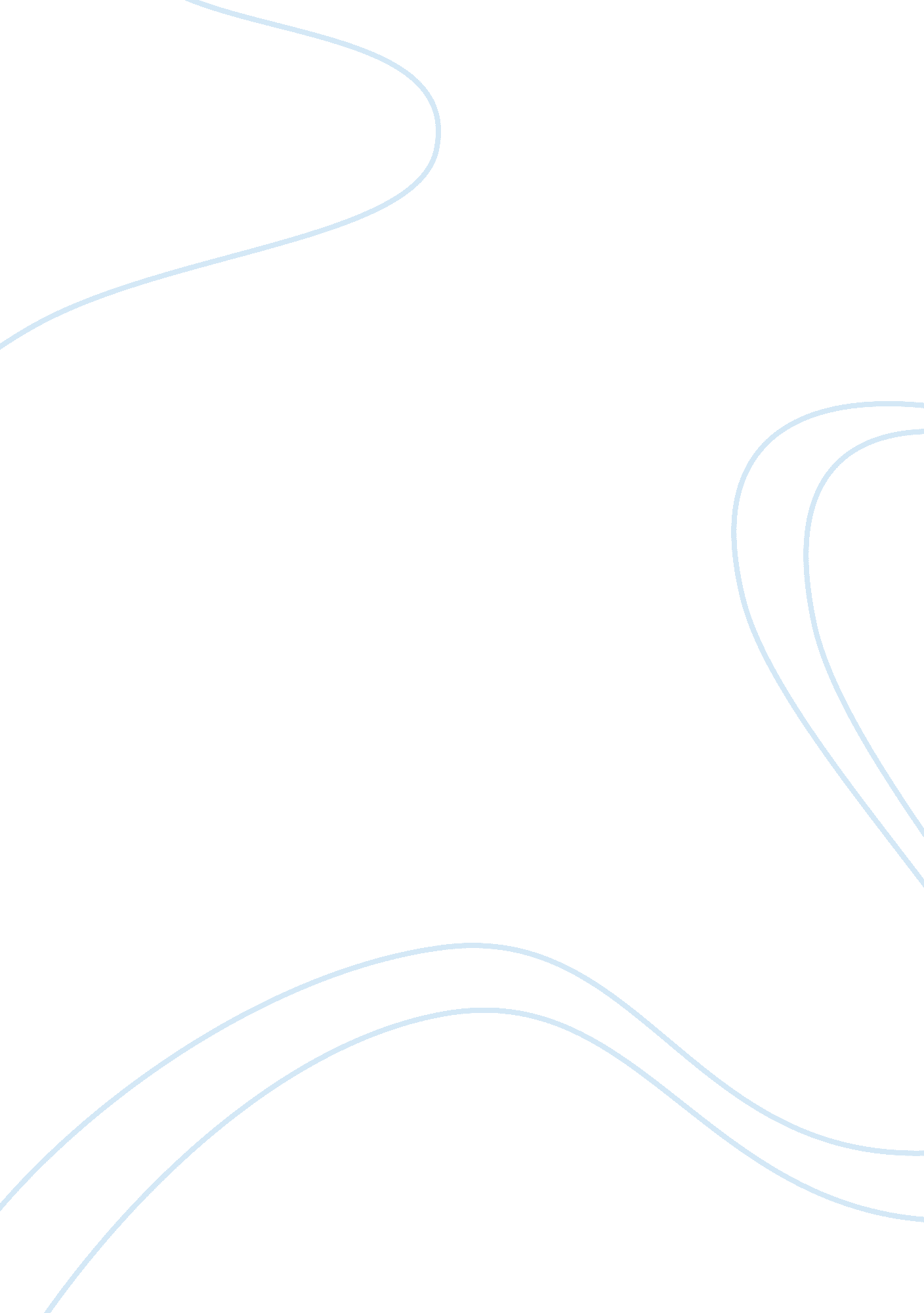 Beauty is nude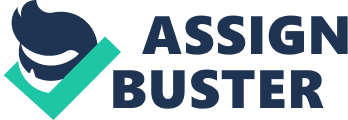 On your left corner the sky is a dark shade of blue with a full white cloud, two human like figures are covering this cloud. One is a female, while the other is a male. The male is of a tanned completion, while the female is of lighter completion. These two figures have angel like wings that cover the cloud in the sky. Their wings are of a dark color, which are big and powerful. The male and female are both hugging one another, the male is nude the only thing covering his private area is a light blue robe that goes around his neck and under his left arm that is being shown fully. His facial expression is that of a man blowing air at something. While the women is at his right side she is also nude but she is covered with a dark shade of green almost black robe, the only thing that you can see of her body is one of her breast, while the rest of her body is covered. Her facial expression is also of when someone is blowing air at something. Her leg is wrapped around the man’s leg. Both are up in the sky only their feet seem to be close to the water which is a shade of dark blue almost green. Pink flowers seem to be falling from the sky; some of the flowers are stuck in between the blue robe of the male figure. As we reach the middle of the paining there is a female. Behind the female there is light blue skies with a small green piece of land. The main image is in the middle part of the painting. The main image here is a female who is standing on a seashell that is of a cream color. She is standing fully naked the only thing that is covering her private area is her long reddish hair that starts off curly at the beginning of her head and goes down to her body with her left hand she is holding her red-gold hair to cover her private area. Her skin is white that of a pearl color. Her left hand is covering her left breast while her right breast is being shown. Her facial expression is that of a peaceful person looking down at the water that is holding her seashell up with her standing on it. The middle part of the painting is the lightest of all the painting. While on the right side there is a women on land fully clothed wearing a white dress with prints that seem to be that of trees without leaves. She is also holding a red robe with her right hand extended to the female on the seashell, she seems like she is trying to hold the females beautiful long reddish gold hair. On the top right corner there is a tree, a dark green tree with leaves that cover the rest of the top right corner of the painting. This painting is the Birth of Venus by Sandro Botticelli. Sandro Botticelli was an Italian painter of the early Renaissance Era. “ It is in keeping with Renaissance era inspiration that one of Botticelli's most famous paintings represents not a Christian legend, but a classical myth - the Birth of Venus”(artble. com). The Birth of Venus is a painting that now is hung in the Galleria degli Uffizi, in Florence Italy. This painting is different from other paintings of the early renaissance era in that Botticelli did not paint the typical religious paintings that where around, nor did he paint the famous kings and queens. Instead he opted for something different he painted something mythical, something people did not think about, the myths of ancient civilizations that of Greece and Rome. He painted what he thought the birth of Venus would have been like if it were true. Venus represented love, beauty, and sex something that is in everyone’s life and culture. By painting her he was representing a new era of painting. The era of painting renaissance nudes because here Venus is nude showing her female sex appeals something that goes against what the time period he lived in did, which was painting devotional images. He used the devotional way of painting in order to actually paint Venus as an angel like figure. She has the soft loving face we think of when we picture angels and religious people but she isn’t representing anything religious instead she is representing something on the opposite spectrum. She represents sex appeal, love, and desire, some things that we as human feel and long for but are too ashamed to admit to it because during that time period all those things were considered sins. This painting is a huge turn in his era because nude females were rare to be painted; instead it was all about religious paintings. He uses Renaissance Nudes and devotional images to make the Birth of Venus an angel like figure something peaceful yet beautiful that captures your attention. Due to her shy way of looking at the ground but yet she represents desire, sex and love. Things that are aggressive in a way in which they are easily spotted, but here in his painting it’s something so peaceful and shy that isn’t spotted so fast. He uses the female and male figures blowing air at Venus as a way to represent devotional images through the wings they have and yet he has the Renaissance Nude aspect because they are not fully clothed you could actually see the females breast but yet see her angel like face which relates back to the devotional religious views of that time period. Overall Botticelli’s painting of the Birth of Venus is an important painting. It’s important because it uses the devotional religious views of the time period, by making the faces of these characters angel like. But also incorporates the renaissance nudes, sometime that s completely different and against the religious views of the time period. By having these two opposite spectrums Botticelli was able to create a capturing image to the eye. It combines the two things we as human go by religion and our own “ sinful” ways. The sinful ways are the aspect of sex and desire something that Venus is representing. 